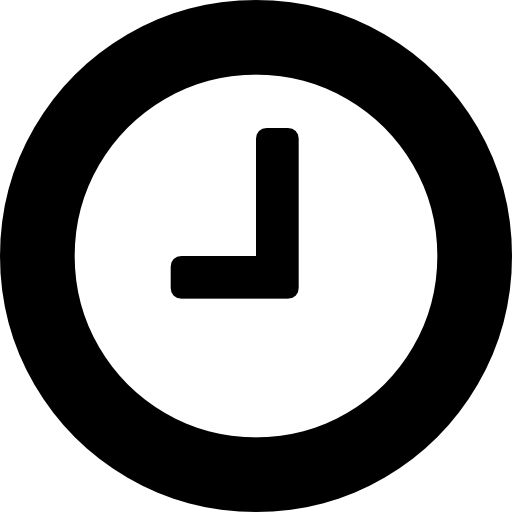 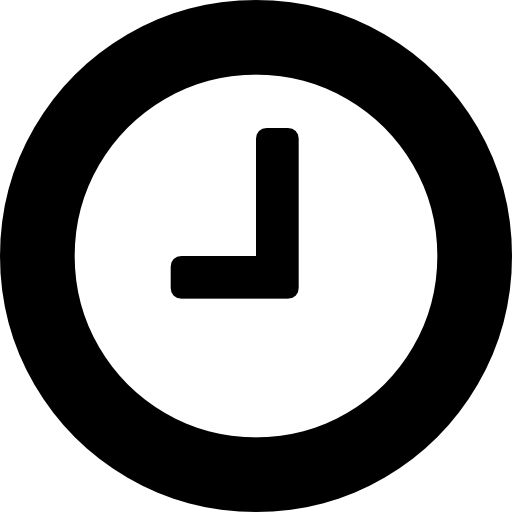 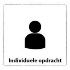 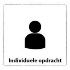 Deelopdracht 1 - Voorbereiden op de opdracht (Oriëntatie) Deelopdracht 2 – Ontwerp van de buitenruimteDeelopdracht 3 – Een moodboard maken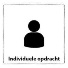 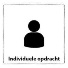 Deelopdracht 4 – Een maquette bouwen van een voiliereDeelopdracht 5 – Een materialenlijst en kostprijsberekening maken (KB en GL)Deelopdracht 6 – Plant een boomInstructie boom planten (bijlage deelopdracht 6)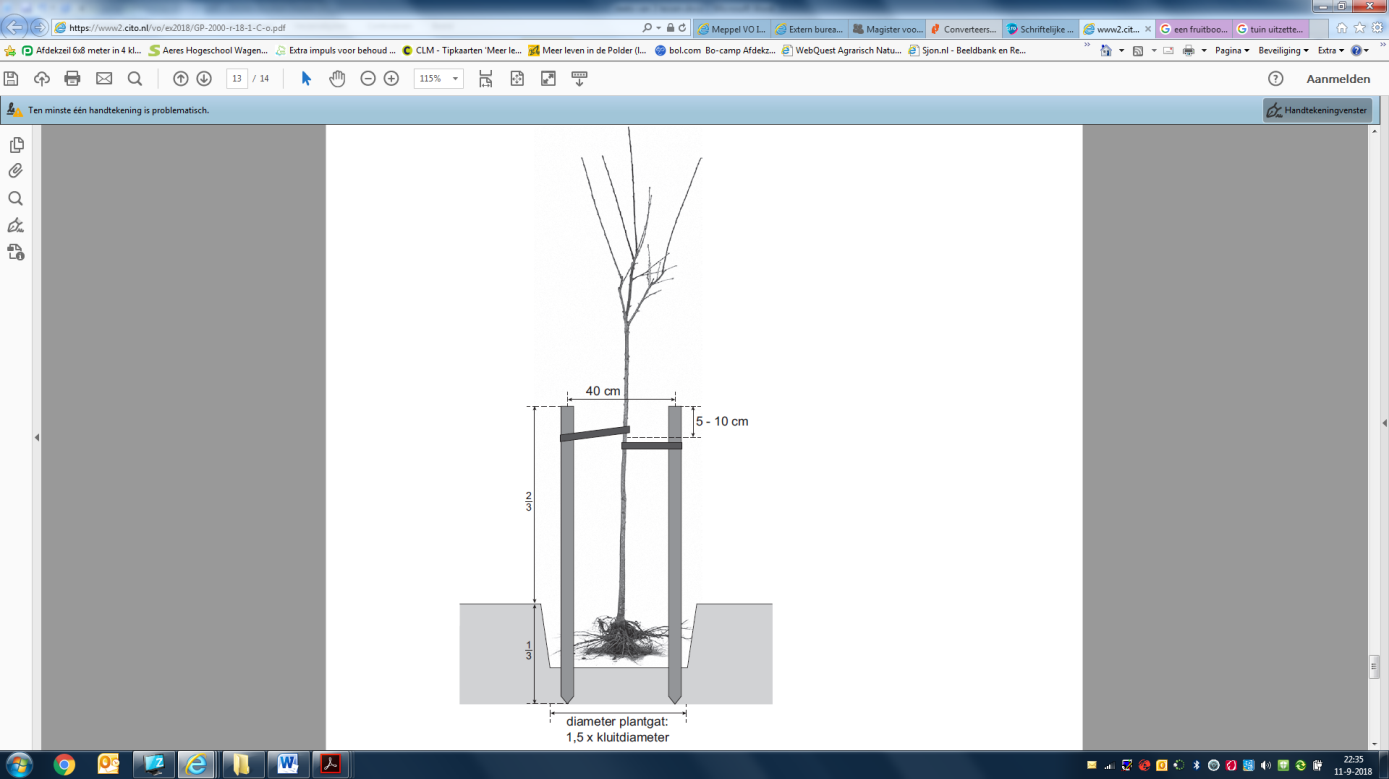 AanwijzingenGraaf het plantgat op de juiste grootteMaak een fotoMaak de grond onder in de plantkuil los.Geef op de palen aan hoe diep ze in de grond moeten.Maak een fotoPlaats de palen op de juiste plaats en diepte. Gebruik voor het plaatsen van de boompalen de grondboor en sla de palen vast.Maak een fotoSchud na het plaatsen van de boom de grond tussen de wortels.Druk de grond licht aan en werk de grond af.Maak een fotoBevestig de boombanden op de juiste plaatsMaak een fotoRuim alle materialen weer opVerwerk de foto’s in het ‘Inleverdocument’Deelopdracht 7 – Terugblik en afrondingDe situatie 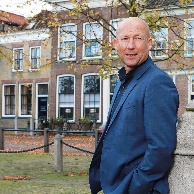 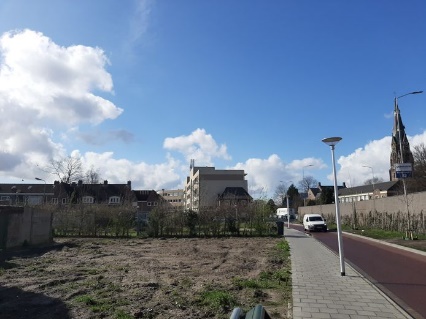 In de stad ligt een stukje grond dat nog nergens voor gebruikt wordt. De gemeente is eigenaar van deze grond. De wethouder van de gemeente heeft jou gevraagd om mee te denken hoe dit stukje grond kan worden ingericht. Het is de bedoeling dat het een plek wordt waar sprake is van stadslandbouw. Waar het leuk is om met kinderen naar toe te gaan. De wethouder heeft aangegeven dat er sowieso een ganzenweide moet komen en een verblijf met kippen. Ganzen en kippen hebben hun eigen wensen en behoeften.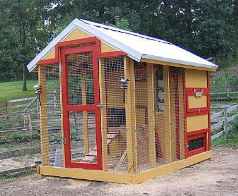 Ook moeten er fruitbomen worden geplant Hoe ziet het hok van kippen eruit?Hoe ziet een wei voor ganzen eruit? Welke afrastering is nodig?  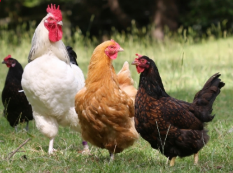 Welke planten en bomen kunnen worden gebruikt? Dat weet de wethouder niet. Die vragen ga jij beantwoorden.En……… oh ja, 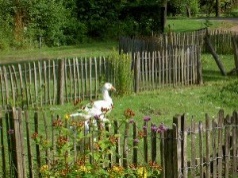 De materialen die je gebruikt zijn duurzaam De planten, bomen en struiken die je gebruikt trekken vlinders en insecten aan.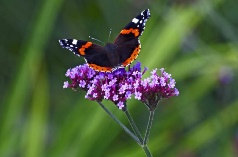 Een hele uitdaging. Heel veel succes!!!